Zone d’intervention : 6 régions de la Côte d’Ivoire : Abidjan II, Agneby Tiassa-Me, Belier, Gbeke, Indenie-Djuablin et le N’Zi Iffou, couvrant 22 Districts SanitairesCible : 18 Organisations de la société civileStratégie clé : Renforcement de la capacité des organisations de la société civile afin de fournir des soutiens/services appropriés aux OEV et familleRéalisations : 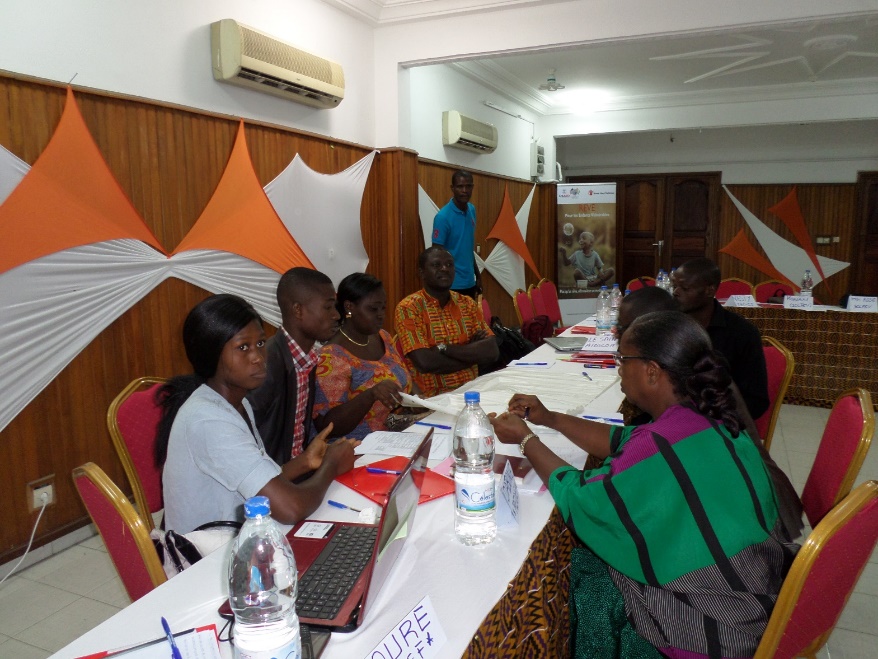 Ceci a été rendu possible grâce à la généreuse contribution du peuple américain à travers l'USAID. Le contenu est la responsabilité de Save the Children et ne reflète pas nécessairement les vues du gouvernement américain.